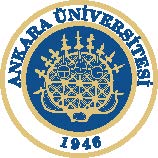 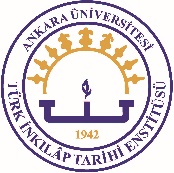 Tez önerisinin kaynakçası, bilimsel kaynak gösterme sistemlerinden birine uygun olmalıdır. Öneri hazırlanırken yararlanılan ve konu ile ilgili önemli olduğu görülen kaynakların künyeleri kaynakçaya alınmalıdır. Kaynakça tez yazım sürecinde geliştirilir. Bu başlık altında, tez için öngörülen “taslak plan” verilir. Taslak plan, araştırma boyunca gelişerek değişecek olan plandır. Taslak planda, konu ile ilgili genel bilgilerin verildiği girişin ardından, kuramsal çerçeve, verilerin değerlendirilmesine ilişkin bilgiler başlıklar altında düzenlenmelidir.Öğrenci Bilgileri / Student InfoÖğrenci Bilgileri / Student InfoÖğrenci Bilgileri / Student InfoÖğrenci Bilgileri / Student Infoİsim SoyadıName SurnameÖğrenci NoStudent NumberAnabilim DalıDepartmentKayıt Olduğu Akademik YılAcademic Year of RegistrationGüz (Autumn)   Bahar (Spring)   Tezin DiliLanguage of the ThesisTürkçe (Turkish)    İngilizce (English)    İngilizce (English)    E-posta / Telefon E-mail / Phone NumberÖnerilen Tez BaşlığıProposed Thesis TitleÖnerilen Tez Başlığının İngilizcesiTranslation of the Proposed Title1. Tezin Konusu, Kapsamı ve Literatür Özeti / Subject, Extent and Literature SummaryTez konusu, açıklanan problemin kendisi ya da bu problemle ilgili olmalıdır. Tezin konusu tezde hangi konunun araştırılacağını belirten cümledir. Tez konusunun tek bir cümleyle ifade edilmesi uygun olur. Ancak, problemle konu arasındaki bağlantıyı belirtmek ve konuyu daha anlaşılır duruma getirmek için ek açıklamalar yapılabilir. Tez konusunun sınırları ve kapsamı (neyi dışarda bırakıp neyi içine aldığını), sınırlandırma gerekçelerini de içerecek şekilde açıklanır. Literatür özetinde ise belirlenen tez konusu ile ilgili daha önce yapılmış çalışmaları irdelenmelidir. Burada, tezin konusu ve amacı ile doğrudan ilgili çalışmalara değinilerek, bunların önerilen konuyu hangi boyutları ile ele aldığı belirtilir.  2. Amacı ve Önemi / Objective and Significance of ThesisTezin amacı, konunun neden araştırıldığını açıklar. Diğer bir deyişle araştırma sonunda elde edilecek sonuçlarla neyin hedeflendiği belirtilir. Bu başlık altında “ne yapılacağı değil neden yapılacağı” ortaya konulur. Tezin birden fazla amacı olabilir. Örneğin, kuramsal bir sorunun belirlenmesine veya çözümlenmesine yönelirken, aynı anda bu belirleme veya çözümleme ile uygulamaya yönelik bir sorunun çözümüne katkıda bulunulması da amaçlanabilir. Bu ve benzeri durumlarda, tezin yöneldiği her düzlemdeki amacın ayrı ayrı belirtilmesi gerekir.Tezin önemi, konunun seçilme nedenlerinin gerekçelendirilerek açıklanmasıdır. Burada, tezin kuramsal ve uygulamaya yönelik yararlarına yer verilmelidir. 3. Yöntem / MethodYöntem bölümünde “neyin nasıl yapılacağı” belirtilerek veri toplama ve değerlendirmeyle ilgili süreçler açıklanır. Bu bağlamda, araştırılacak konunun neleri kapsayacağı (konu, yer ve zaman) belirtilir. Tez konusu ile ilgili olmakla birlikte tezde ele alınmayacak konular gerekçeli olarak, yeri, kaynak, zaman ve varsa maliyet sınırlamaları ve benzeri durumlar belirtilerek açıklığa kavuşturulur. Tezdeki soruları yanıtlamak veya varsayımları sınamak için gerekli verilerin hangi tekniklerle toplanacağı gerekçeleriyle belirtilir. Ampirik tezlerde gözlem, görüşme, örnek olay incelemesi, vb. tekniklerin hangisinin neden seçildiği ifade edilir. Verilere yönelik uygulanacak istatistiksel işlemler hakkında bilgi verilir.4. Çalışma Takvimi / Study PlanTez çalışmasında kaynak araştırması, veri toplama, uygulama, değerlendirme ve yazma aşamalarına ne kadar zaman ayrıldığı, yaklaşık tarihleri ile yazılır. 5. Kaynaklar / Basic References 6. Taslak Plan / Draft Plan